ČITANJE I ODGOVARANJE NA PITANJA : Pjesma / brojalica „ JEŽ“             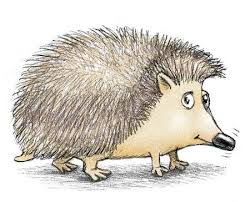 JEŽBOC,BOC,IGLICAMANE DIRAJ GA RUČICAMA!BODE , BODE JEŽ,BIT ĆE SUZA , BJEŽ! 
Pročitaj pjesmu/ brojalicu i odgovori na pitanja :1.O KOME GOVORI  OVA PJESMA :____________________________________________
2. KAKAV JE JEŽ ?   BODLJIKAV  ČUPAV  GLADAK3.  JEŽ JE :  a) KUĆNA ŽIVOTINJA  b ) ŠUMSKA ŽIVOTINJA4. OBOJI JEŽA :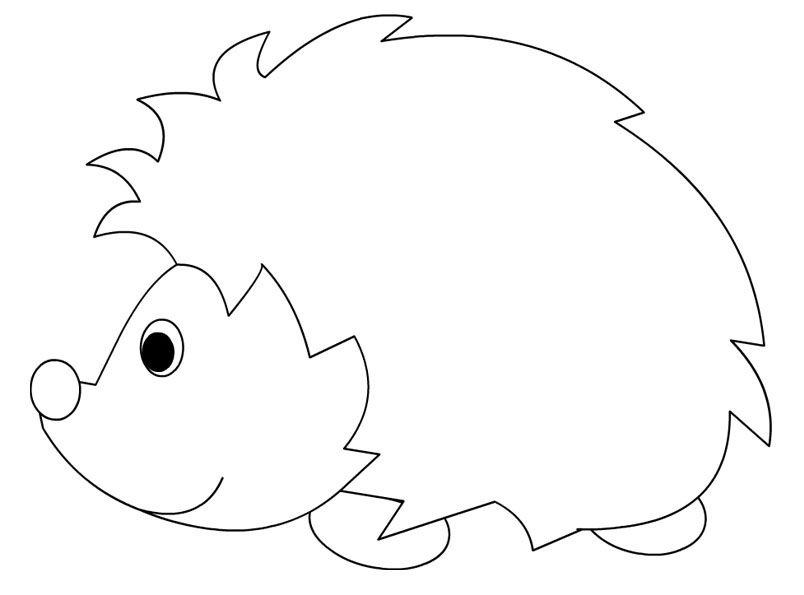 5. PREPIŠI PJESMICU/ BROJALICU U SVOJU BILJŽNICU 6. POSLUŠAJ PJESMICU/BROJALICU NA YOUTUBE KANALUhttps://www.youtube.com/watch?v=B3sVTdVyJZk